ПОРТФОЛИОпреподавателя___Анниковой Людмилы Викторовны____________                                                         (Фамилия Имя Отчество)Основные сведенияОбразованиеДиссертацииДиссертации защищенные под руководством преподавателяОпыт работыПовышение квалификации (за последние 5 лет): Преподаваемые дисциплиныИнновационные образовательные технологииОбласть научных интересовНаучные проектыКонференции, семинары и т.п.Основные публикацииС 1995г. и по настоящее время опубликовано 145 научных и учебно-методических работ. Общественная деятельность (членство в диссертационных советах, редакционных советах, ученых советах, экспертных сообществах и пр.)Грамоты, благодарности, наградыДостижения студентовУчастие в программах дополнительного образованияПриложение: копии подтверждающих документов.                                   ФИО_____________________________(подпись)Дата рождения05.11.1967Фото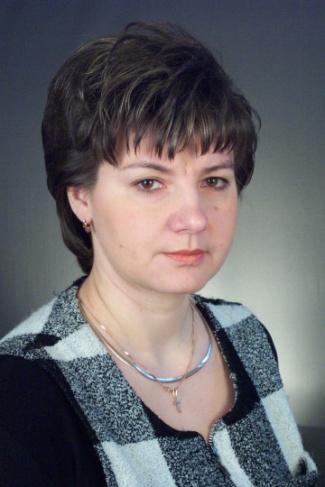 Структурное подразделениеКафедра: «Болезни животных и ветеринарно-санитарная экспертиза»ФотоДолжностьДоцентФотоУченая степеньКандидат ветеринарных наукФотоУченое званиеДоцентФото№ п/пГод окончания Официальное название учебного заведенияСпециальностьКвалификация11986Вольский сельскохозяйственный техникумВетеринарная медицинаВетеринарный фельдшер21991Саратовский государственный зоотехнический институтВетеринарная медицинаВетеринарный врачНазвание (ученая степень, специальность, тема)Год защитыЭффективность интраплевральной новокаиновой блокады при миокардите у собак (кандидат ветеринарных наук, 16.00.01-диагностика и терапия животных.)6 июня 1997Диплом кандидата наук КТ № 031891№ п/пФ.И.О соискателяНазвание (ученая степень, социальность, тема)Год защиты№ п/пПериод работы (годы)Официальное название организации, структурное подразделениеДолжность1С 01.04.1986 г. по 26.08.1986 г.Николаевский ветеринарный участок Вольского района Саратовской области. Приказ №61 от 01.04.1986 г.Заведующая ветеринарным участком.2С 01.09.1986 г. по 29.06.1991 г.Саратовский государственный зоотехническо-ветеринарный институт. Диплом ФВ №150204 от 29.06.1991 г.Студент3С 02.08.1991г. по 29.12.1992 г.Саратовский государственный зоотехническо-ветеринарный институт. Приказ №198/К от 02.08.1991Старший лаборант кафедры хирургии18.12.1997г.Саратовский государственный агроинженерный университет Саратовская государственная сельскохозяйственная академия Н.И. Вавилова Саратовская  государственная академия ветеринарной медицины и биотехнологии Реорганизованы в Саратовский государственный аграрный университет им. Н.И.Вавилова Постановлением Правительства РФ от 18.12.1997г. №1570 и Приказом Минсельхознрода РФ от 17.04.98 №2204С 30.12.1992 г. по 30.12.1996 г.Саратовская государственная академия ветеринарной медицины и биотехнологий.  Приказ №201/В от 30.12.1992 г.Аспирант 5С 31.01.1997г. по 11.05.1998 г.Саратовская государственная академия ветеринарной медицины и биотехнологий.  Приказ №8/К от 31.01.1997г.Ассистент кафедры «Общая экология, физиология и токсикология»С 11.05.1998г.-01.07.1998г.Саратовская государственная академия ветеринарной медицины и биотехнологий.  Приказ № 55/К от 11.05.1998г.Ассистент кафедры «Внутренние незаразные болезни и клиническая диагностика»6С 01.07.1998г.- 29.12.2001г.Саратовская государственная академия ветеринарной медицины и биотехнологий.  Приказ №26Л от 01.07.1998г.Ассистент кафедры «Внутренние незаразные болезни и клиническая диагностика» 7С 29.12.2001г. по 29.12.2006 г.Саратовский государственный аграрный университет имени Н.И. Вавилова. Приказ №838 от 29.12.2001г.Доцент кафедры «Внутренние незаразные болезни и клиническая диагностика с/х животных»22.04.2006г.В соответствии с приказом Министерства сельского хозяйства Российской Федерации от 22 апреля 2002г. №428 «Саратовский государственный аграрный университет им. Н.И. Вавилова» переименован в Федеральное государственное образовательное учреждение высшего профессионального образования «Саратовский государственный аграрный университет имени Н.И. Вавилова»8С 30.12.2007г. по 01.06.2009г.«Саратовский государственный аграрный университет имени Н.И. Вавилова». Приказ №4146-Л от 30.12.2007г.Доцент кафедры «Внутренние незаразные болезни и клиническая диагностика животных»9С 01.06.2009г. по 03.12.2010 г.«Саратовский государственный аграрный университет имени Н.И. Вавилова». Приказ № 837 Л от 01.06.2009г.Доцент кафедры «Акушерство, хирургия и терапия животных».1001.10.2010г.-29.12.2011г.«Саратовский государственный аграрный университет имени Н.И. Вавилова». Приказ №1577 Л от 05.10.2010 г.Доцент кафедры «Терапия, клиническая диагностика, фармакология и радиобиология»30.09.2011г.В соответствии с приказом Министерства сельского хозяйства Российской Федерации от 23 мая 2011 года №132 Федеральное государственное образовательное учреждение высшего профессионального образования «Саратовский государственный аграрный университет имени Н.И. Вавилова» переименован в Федеральное государственное бюджетное образовательное учреждение высшего профессионального образования «Саратовский государственный аграрный университет им. Н.И. Вавилова»1129.12.2011г.-01.07.2012 г.Саратовский государственный аграрный университет имени Н.И. Вавилова. Приказ № 1405 Л от 29.12.2011 г.Доцент кафедры «Терапия, клиническая диагностика, фармакология и радиобиология»1201.07.2012г.-02.03.2015 г.Саратовский государственный аграрный университет имени Н.И. Вавилова. Приказ №910 Л от 29.06.2012г.Доцент кафедры «Терапия, акушерство и фармакология»1302.03.2015г.-01.07.2015г.Саратовский государственный аграрный университет имени Н.И. Вавилова. Приказ №174 Л от 02.03.2015г.Доцент кафедры «Болезни животных и ветеринарно-санитарная экспертиза»1401.07.2015г.-По настоящее времяСаратовский государственный аграрный университет имени Н.И. Вавилова.Доцент кафедры «Болезни животных и ветеринарно-санитарная экспертиза»Дата/срокиПрограмма/темаМестоКол-во часовДокумент14 марта 2012 года«Организация ветеринарного дела. Диагностика, лечение и профилактика болезней животных»ФГБОУ ВО «Саратовский государственный аграрный университет имени Н.И. Вавилова»8Сертификат14 марта 2012 года«Диагностические методы в дерматологии»ФГБОУ ВО «Саратовский государственный аграрный университет имени Н.И. Вавилова»10Сертификат 27-28 июля 2012года«Лечение хромоты у мелких домашних животных»Сумской Национальный аграрный университет Центр ветеринарной медицины «Хелс» Украинская Ассоциация врачей ветеринарной медицины мелких домашних животных20ДипломС 13 по 14 марта 2013 года«Перитониальный диализ» «Опухоли желудочно-кишечного тракта у мелких домашних животных»          «Методы экстракорпорального лечения в ветеринарной практике» «Хирургические методы лечения в онкологии» «Цитологическая диагностика плевритов и асцитов» ФГБОУ ВО «Саратовский государственный аграрный университет имени Н.И. Вавилова»8СертификатС 20  по 22 апреля 2013 года«Организация ветеринарного дела. Диагностика, лечение и профилактика болезней животных»Всероссийский ветеринарный конгресс. XXI Московский международный ветеринарный конгресс24Сертификат18 марта 2015 год«Хроническая болезнь почек у домашних животных» «Диетотерапия нефрологических заболеваний» «Симптомы патологий сердца,этиология и механизмы развития» «Современная ветеринарная нефрология» «Распространение патологий сердца. Кардиомиопатии кошек»ФГБОУ ВО «Саратовский государственный аграрный университет имени Н.И. Вавилова» 8Сертификатс 30 мая по 10 июня 2016 года«Обеспечение компетентности в использовании экологически обоснованных и эффективных методов диагностики лечения и профилактики незаразных болезней животных»ФГБОУ ВО «Казанская государственная академия ветеринарной медицины имени Н.Э. Баумана»72Удостоверение о краткосрочном повышении квалификации. Регистрационный номер 1546С 1 по 12 апреля 2019 года«Инновационные подходы в преподавании ветеринарных дисциплин и применение современных методов в диагностике, лечении и профилактике патологий домашних и экзотических животных»ФГБОУ ВО Ставропольский ГАУ72Удостоверение о краткосрочном повышении квалификации. 262407125971Регистрационный номер 19-178Наименование преподаваемых дисциплинКлиническая диагностикаИнструментальные методы диагностикиГематологияКардиология№ п/пНаименование технологии и ее краткое описаниеДисциплина, в рамках которой используются инновационные образовательные технологииКлючевые слова, характеризующие область научных интересовДиагностика, кардиология, ишемия, неврология, рефлексы, гематология.№ п/пНазвание проекта, гранта, контрактаГодСтатус участника проекта1.Патент на полезную модель №70119 ОРТОДОНТИЧЕСКИЙ АППАРАТ ДЛЯ ИСПРАВЛЕНИЯ ДИСТОПИИ ЗУБОВ И АНОМАЛИИ ПРИКУСА У СОБАК2008Автор2.Научно-исследовательская и опытно-конструкторская работа по договору № 9/14 «А» от 06.03.2014 по теме : «Мониторинг основных сердечно-сосудистых патологий собак города Саратова» Переведено в бухгалтерию СГАУ им. Н.И. Вавилова двадцать тысяч рублей 2014Руководитель темы3.Патент на изобретение №2627446 ОПЫТ ЛЕЧЕНИЯ ОБСТРУКТИВНОГО БРОНХИТА У СОБАК2017Автор№ п/пНазвание конференции, дата проведения, место проведения (страна, город, организация и т.п)Название докладаСодокладчики1.I областная науно-практическая конференция кураторов (воспитателей) высший и средних профессиональных учебных заведений 3 апреля 2013 годРоссия , г. Саратов , Саратовский государственный технический университет им. Гагарина Ю.А. 2.IX международная научно-практическая конференция «Современные концепции научных исследований»27-30.12.2014 год Россия , г. Москва К вопросу о хроническом обструктивном бронхите собак3.IX международная научно-практическая конференция «Современные концепции научных исследований»27-30.12.2014 год Россия, г. Москва Остеофиксаторы с повышенными биоинтеграционными свойствами на основе наноструктурированного диоксида титана4. III областная научно-практическая конференция кураторов (воспитателей) образовательный организаций (высшего и среднего профессионального образования) 15 апреля 2015 год Россия, г. Саратов, Саратовский государственный технический университет им. Гагарина Ю.А.Роль куратора в вовлечении студентов к профессиональной деятельности 5.IV-й региональная научно-практическая конференция кураторов (воспитателей) образовательный организаций (высшего и среднего профессионального образования) «ПАТРИОТИЧЕСКОЕ ВОСПИТАНИЕ СТЕДЕНЧЕСКОЙ МОЛОДЕЖИ : ТРАДИЦИИ И ИННОВАЦИИ» 28 апреля 2016 годРоссия, г. Саратов, Саратовский государственный технический университет им. Гагарина Ю.А.Современные методы патриотического воспитания в СГАУ им.Н.И. ВавиловаШпуль Сергей Валентинович6.Международная научно-практическая конференция
"Теория и практика клинической биохимии и лабораторной диагностики", 
посвященной 100-летию кафедры биохимии и физиологии СПбГАВМ. 20-21 марта. 2019г.  Россия, Санкт-Петербург, СПбГАВМДинамика некоторых биохимических показателей у собак, больных эндокардиозом антриовентрикулярных клапанов на доклинической стадии при использовании ингибитора АПФ и антагониста альдостерона.Анников В.В.,Анникова Л.В.,Платицына Е.С7.Международная научно-практическая конференция
"Теория и практика клинической биохимии и лабораторной диагностики", 
посвященной 100-летию кафедры биохимии и физиологии СПбГАВМ. 20-21 марта. 2019г.Россия, Санкт-Петербург, СПбГАВМ.Динамика биохимических показателей при лечении собак, больных липидозом печени.Анников В.В.,Анникова Л.В.,Платицына Е.С.8.«ДОСТИЖЕНИЯ И ПЕРСПЕКТИВЫ РАЗВИТИЯ БИОЛОГИЧЕСКОЙ И ВЕТЕРИНАРНОЙ НАУКИ», посвящённой памяти заслуженного деятеля науки РФ, доктора ветеринарных наук, профессора, Мешкова Виктора Михайловича6 декабря 2019 г.Оренбург РоссияОценка электрокардиографических изменений у собак с эндокардиозом атриовентрикулярных клапанов на доклинической стадии в процессе терапии и АПФ и антагонистом альдостерона. Анников В.В., Егунова А.В., Михалкин А.С.,  Мануйлова Е.И.9.«ДОСТИЖЕНИЯ И ПЕРСПЕКТИВЫ РАЗВИТИЯ БИОЛОГИЧЕСКОЙ И ВЕТЕРИНАРНОЙ НАУКИ»,посвящённой памяти заслуженного деятеля науки РФ, доктора ветеринарных наук, профессора, Мешкова Виктора Михайловича6 декабря 2019 г.Оренбург РоссияОценка изменений торакальных рентгенограмм у собак, больных эндокардиозом АВ-клапанов на доклинической стадии при терапии ингибитором АПФ и антагонистом альдостерона. Анников В.В., д.в.н., профессор, Егунова А.В., к.б.н., доцент, Михалкин А.С., соискатель, Мануйлова Е.И.10.Международная научно-практическая конференция по воспитательной работе «Традиции и инновации воспитательной работы в вузе». 19 февраля в аудитории № 110 им. Б.З. Дворкина? Саратов, ГАУ11.Международная научно-практическая конференция «Диагностика и лечение болезней в медицинской и ветеринарной практике», посвященная памяти профессора Н.Т. Винникова. 11 декабря 2019 года Место проведения – «СГАУ им.Н.И. Вавилова» УК №3СаратовАнализ регенеративных методов лечения повреждений сухожилий лошадейНауч.рук. к.в.н. Анникова Л.В., д.в.н. Козлов С.В. Лобанова В.Р. С-ВТ-401Родзиховская Л.  С-ВТ 30212.Международная научно-практическая конференция «Диагностика и лечение болезней в медицинской и ветеринарной практике», посвященная памяти профессора Н.Т. Винникова. 11 декабря 2019 года Место проведения – «СГАУ им.Н.И. Вавилова» УК №3СаратовКоудриоз, туберкулез в ЮАРНауч.рук: д.в.н., профессор Анников В.В., Анникова Л.В. Мохлала Ннете С-ВТ 40413.Международная научно-практическая конференция «Диагностика и лечение болезней в медицинской и ветеринарной практике», посвященная памяти профессора Н.Т. Винникова. 11 декабря 2019 года Место проведения – «СГАУ им.Н.И. Вавилова» УК №3СаратовИзменения параметров гомеостаза лошадей после хирургического лечения патологий желудочно-кишечного трактаНауч. рук. к.в.н. Анникова Л.В.Лобанова В.Р. «СГАУ» С-ВТ-40114.Международная научно-практическая конференция «Диагностика и лечение болезней в медицинской и ветеринарной практике», посвященная памяти профессора Н.Т. Винникова. 11 декабря 2019 года Место проведения – «СГАУ им.Н.И. Вавилова» УК №3СаратовБолезни встречаемые на практике в МароккоНауч .рук. к.в.н. Анникова Л.В.Насири Наила «СГАУ»ВТ-50315.Международная научно-практическая конференция «Диагностика и лечение болезней в медицинской и ветеринарной практике», посвященная памяти профессора Н.Т. Винникова. 11 декабря 2019 года Место проведения – «СГАУ им.Н.И. Вавилова» УК №3СаратовБолезни встречаемые на практике в Воронежской области, компании Эко-НиваНауч .рук. к.в.н. Анникова Л.В.Насири Наила «СГАУ»ВТ-50316.Международная научно-практическая конференция «Диагностика и лечение болезней в медицинской и ветеринарной практике», посвященная памяти профессора Н.Т. Винникова. 11 декабря 2019 года Место проведения – «СГАУ им.Н.И. Вавилова» УК №3СаратовНекоторые паразитарные болезни ЮАРНауч.рук: д.в.н., профессор Анников В.В., Анникова Л.В. Мохлала Ннете С-ВТ 40417.Международная научно-практическая конференция «Диагностика и лечение болезней в медицинской и ветеринарной практике», посвященная памяти профессора Н.Т. Винникова. 11 декабря 2019 года Место проведения – «СГАУ им.Н.И. Вавилова» УК №3СаратовАртрит, болезнь Джона, африканская чума лошадей, кордилобиоз в ЮАРНауч.рук: д.в.н., профессор Анников В.В., Анникова Л.В Нкоси Замахлуби Сандисиле «СГАУ»С-ВТ-30418.Международная научно-практическая конференция «Диагностика и лечение болезней в медицинской и ветеринарной практике», посвященная памяти профессора Н.Т. Винникова. 11 декабря 2019 года Место проведения – «СГАУ им.Н.И. Вавилова» УК №3СаратовЭлектрокардиографические показатели лошадей Науч. рук. к.в.н. Анникова Л.В.Толстова Е.А«СГАУ»С-ВТ-302Толстова И.А«СГАУ»    С-ВТ-30219.Международная научно-практическая конференция «Диагностика и лечение болезней в медицинской и ветеринарной практике», посвященная памяти профессора Н.Т. Винникова. 11 декабря 2019 года Место проведения – «СГАУ им.Н.И. Вавилова» УК №3СаратовЭтикет ветеринарных специалистов и их взаимодействие с владельцами животных Науч. рук. к.в.н. Анникова Л.В.Толстова Е.А«СГАУ»С-ВТ-302Толстова И.А«СГАУ» С-ВТ-30220.Международная научно-практическая конференция «Диагностика и лечение болезней в медицинской и ветеринарной практике», посвященная памяти профессора Н.Т. Винникова. 11 декабря 2019 года Место проведения – «СГАУ им.Н.И. Вавилова» УК №3СаратовДиагностика и лечение ХСН.Науч рук: Анникова Л.В.Кривоносова Арина«СГАУ»С-ВТ-10121.Международная научно-практическая конференция «Диагностика и лечение болезней в медицинской и ветеринарной практике», посвященная памяти профессора Н.Т. Винникова. 11 декабря 2019 года Место проведения – «СГАУ им.Н.И. Вавилова» УК №3СаратовКлинико-рентгенологические изменения при эндокардиозе собакНауч рук: Анникова Л.В., Кольдяева М.А.Санарова А.Е.«СГАУ»С-ВТ-30122.Международная научно-практическая конференция «Диагностика и лечение болезней в медицинской и ветеринарной практике», посвященная памяти профессора Н.Т. Винникова. 11 декабря 2019 года Место проведения – «СГАУ им.Н.И. Вавилова» УК №3СаратовСтатистический данные и клиническое проявление  поражений роговицы у животных в СаратовеНауч рук: Анникова Л.В., Кольдяева М.А.Кремешняя А.О.«СГАУ»С-ВТ-30123.Международная научно-практическая конференция «Диагностика и лечение болезней в медицинской и ветеринарной практике», посвященная памяти профессора Н.Т. Винникова. 11 декабря 2019 года Место проведения – «СГАУ им.Н.И. Вавилова» УК №3СаратовСистематизация методов диагностики и лечения гастрита у собак. Науч рук: Анникова Л.В.Силина Е.В. СГАУ С-ВТ 10124.Международная научно-практическая конференция «Диагностика и лечение болезней в медицинской и ветеринарной практике», посвященная памяти профессора Н.Т. Винникова. 11 декабря 2019 года Место проведения – «СГАУ им.Н.И. Вавилова» УК №3СаратовДиагностика и лечение эндокардиоза у собак.Науч рук: Анникова Л.В.Ведищева О.С. СГАУ С-ВТ 10125.12 по 13 марта  2020 годамеждународная студенческая научно-практическая конференция «Диагностика, лечение и профилактика незаразной патологии в промышленном животноводстве», посвящённая памяти Заслуженного деятеля науки РФ, доктора ветеринарных наук, профессора кафедры «Болезни животных и ВСЭ»  Тарасова Ивана Ивановича. Организация учебной практики в ЮАРРезультаты прохождения клинической практики в ЮАРНаиболее распространенные болезни коров в провинции Мпумаланга (город Мбомбела).Мохлала Ннете С-ВТ 404№ п/пНаименование работы, ее видыФорма работыВыходные данныеОбъем в п.л. или с.СоавторыНаучные работыНаучные работыНаучные работыНаучные работыНаучные работыНаучные работы1Электрокардиографические изменения при интраплевральной новокаиновой блокаде у собак (тезис).Печат.Материалы научно-производственной конференции профессорско-преподавательского состава, аспирантов, стажеров и студентов СГАВМиБ. - Изд-во СГУ, Саратов,1995.- С.531/0,3Курбанов Р.З.,Калюжный И.И.2Гематологические и биохимические показатели собак при экспериментальном миокардите (тезис).Печат.Тезисы докладов научной конференции студентов вузов республики Татарстан. Изд-во КГВИ,Казань,1995.- С.411/0,5Лепихина Э.Е.3Электрокардиографические показатели собак при экспериментальном миокардите собак (тезис).Печат.Тезисы докладов научной конференции студентов вузов республики Татарстан. Изд-во КГВИ,Казань,1995.- С.481/0,5Манцева Т.В.4Экспериментальный миокардит у собак (тезис).Печат.Материалы научно-производственной конференции по проблемам ветеринарии и животноводства. Изд-во КГВИ, Казань,1995.- С.1311/0,5Курбанов Р.З.5Изменение в крови при экспериментальном миокардите (тезис).Печат.Тезисы докладов международной конференции "Актуальные проблемы ветеринарно-санитарного контроля сельскохозяйственной продукции". Москва,1995.- С.721/16Электрокардиографические изменения у собак при эксперим. мокардите (тезис).Печат.Сб. научных трудов МГТИ.М.:Изд-во МГТИ, 1994.- С.47-482/1Анников В.В.7Влияние интраплевральной новокаиновой блокады на организм здоровых собак (тезис).Печат.Диагностика профилактика и незаразные болезни животных. Межвузовский сборник научных трудов.Казань,1996.- С.17-192/28Биохимические показатели собак при экспериментальном миокардите (тезис).Печат.Тезисы докладов научно-производственной конференции профессорско-преподавательского состава, аспирантов и стажеров. Саратов,1996.- С.22-232/1Анников В.В.9Лечение собак при экспериментальном миокардите (тезис).Печат.Тезисы докладов научно-производственной конференции профессорско-преподавательского состава, аспирантов и стажеров. Саратов,1996.- С.23-252/1Анников В.В.10Интраплевральная новокаиновая блокада в сочетании с традиционной терапией миокардита у собак (тезис).Печат.Юбилейный сборник научных статей (посвящ. 150-летию зооветинститута). Саратов,1999.- С.14-152/211Диагностика и лечение сердечной недостаточности 1 и 2 степеней у собак (тезис).Печат.Научная конференция профессорско-преподавательского состава и аспирантов по итогам научно-исследовательской и учебно-методической работы за . Изд-во СГАУ, Саратов,1999.- С.18-192/1Анников В.В.12Интраплевральная новокаиновая блокада в сочетании с традиционной терапией миокардита V собак (тезис).Печат.Юбилейный сборник научных статей (посвящ. 150-летию зооветинститута). Изд-во СГАУ, Саратов,1999.- С.32-332/1Анников В.В.13Эффективность интраплевральной новокаиновой блокады при миокардите у собак (диссертация).Рукоп.128/12814Хроническая сердечная недостаточность у собак, диагностика и лечение (статья).Печат.Актуальные проблемы ветеринарной медицины мелких домашних и декоративных животных. Изд-во им. Сыромолотова, -Троицк,1999.- С.15-173/2Анников В.В.15Применение АСД (фракции 2) при лечении медикаментозного гастрита у собаки (тезис).Печат.Материалы 3 Международной конференции "Актуальные проблемы ветеринарной медицины мелких домашних животных на Северном Кавказе" 19-20 октября. Изд-во ДонГАУ, Персиановский, 2001.- С.19-202/216Дирофиляриоз теперь и в Саратове (статья).Печат.«Ветеринария Поволжья» №3,Саратов,2002.- С.19-213/2Кудинов А.В.17Дирофиляриоз в Саратове (тезис).Печат.Научная конференция профессорско-преподавательского состава и аспирантов по итогам научно-исследовательской и учебно-методической работы за . Изд-во СГАУ, Саратов,2003.- С.47-493/1Анников В.В., Волков А.А.,Кудинов А.В.18Гелакан, как одно из средств лечения и профилактики патологий тазобедренных суставов у собак (статья).Печат.Сборник статей. Материалы IV Региональной научно-практической конференции «Ветеринарная медицина. Современные проблемы и перспективы развития». Изд-во Латанова В.П., Саратов,2004.- С.21-233/2Анников В.В.19К вопросу о применении гомеопатического препарата «Лиарсин» при панлейкопении кошек (статья).Печат.Сборник статей. Материалы IV Региональной научно-практической конференции «Ветеринарная медицина. Современные проблемы и перспективы развития». Изд-во Латанова В.П., Саратов,2004.- С.41-422/1Анников В.В.20Электронные лекции как один из методов повышения качества высшего образования (тезис).Печат.Актуальные проблемы процесса обучения: модернизация аграрного образования. Международная научно-практическая конференция. Тезисы докладов. Саратов, 22-24 апреля . Часть 1., Саратов,2004.- С.26-283/321Принципы диагностики гипертрофии сердца у собак и кошек (статья).Печат.«Ветеринария Поволжья» №2(8),Саратов,2004.- С.20-245/3Храмова М.И., Фролова О.Н.22Электрокардиографические показатели у телят (тезис).Печат.Вавиловские чтения-2004. Материалы Всероссийской научно-практической конференции, посвященной 117-й годовщине со дня рождения академика Николая Ивановича Вавилова, Саратов, 24-26 ноября . Секция ветеринарии и биотехнологии.ФГОУ ВПО «Саратовский государственный аграрный университет имени Н.И. Вавилова, Саратов, Театральная пл., 1, Саратов,2004.- С.6-72/1Суровцова И.В.23Рентгенодиагностика заболеваний сердца собак и кошек (тезис).Печат.Материалы второй осенней научно-практической конференции студентов, молодых ученых и специалистов Саратовского медицинского университета: «Медицина. Экология 2004». Изд-во Саратовского медицинского университета,2004.- С.13-142/1Попова Э.Ю.24Выявление на ЭКГ гипертрофии сердца плотоядных (тезис).Печат.Материалы второй осенней научно-практической конференции студентов, молодых ученых и специалистов Саратовского медицинского университета: «Медицина. Экология 2004». Изд-во Саратовского медицинского университета,2004.- С.141/0,5Храмова М.И.,Фролова О.Н.25Сердце собак при дирофиляриозе (тезис).Печат.Материалы второй осенней научно-практической конференции студентов, молодых ученых и специалистов Саратовского медицинского университета: «Медицина. Экология 2004». Изд-во Саратовского медицинского университета,2004.- С.14-152/1Храмова М.И.,Фролова О.Н.26Электрокардиографические признаки гипокальциемии у телят (статья).Печат.Актуальные вопросы ветеринарной медицины. Материалы сибирского международного ветеринарного конгресса 3-4 марта Новосибирск,2005.- С.231-2322/227Концентрация ФНОα на фоне оптимизации остеогенеза аллоплантом в эксперименте (статья).Печат.Ветеринарная медицина. Современные проблемы и перспективы развития. Материалы 5 Всероссийской научно-практической конференции. Саратов,2005.- С.21-244/2Анников В.В.28Влияние генно-инженерного цитокина на репаративный остеогенез при экспетиментальных переломах голени у кроликов (статья).Печат.Ветеринарная медицина. Современные проблемы и перспективы развития. Материалы 5 Всероссийской научно-практической конференции. Саратов,2005.- С.24-274/2Анников В.В.,Гессе И.Ю., Кучерявенков М.А.29К вопросу о диагностике эндокардиоза атриовентрикулярных клапанов у плотоядных (статья).Печат.Ветеринарная медицина. Современные проблемы и перспективы развития. Материалы 5 Всероссийской научно-практической конференции. Саратов,2005.- С.24-273/2Волков А.А.30Диетический рацион EARLY CARDIAC при патологии сердца собак (статья).Печат.Ветеринарная медицина. Современные проблемы и перспективы развития. Материалы 5 Всероссийской научно-практической конференции. Саратов,2005.- С.29-313/2Тетерюк Е.С.31Диагностика нарушений ритма сердца у собак (статья).Печат.Ветеринарная медицина. Современные проблемы и перспективы развития. Материалы 5 Всероссийской научно-практической конференции. Саратов,2005.- С.31-333/2Фролова О.Н.32Инфаркт миокарда у добермана (статья).Печат.Ветеринарная медицина. Современные проблемы и перспективы развития. Материалы 5 Всероссийской научно-практической конференции. Саратов,2005.- С.33-342/1Храмова М.И.33Уточнение некоторых рентгенанатомических особенностей сердечно-сосудистой системы у собак (статья).Печат.Ветеринарная медицина. Современные проблемы и перспективы развития. Материалы 5 Всероссийской научно-практической конференции. Саратов,2005.- С.45-462/1Волков А.А.Маурчева В.Н.34К вопросу о применении короткодистанционной рентгенотерапии в ветеринарной медицине (статья).Печат.«Ветеринария Поволжья» № 3 (9) – 1 (10), Саратов,2005.- С.36-372/1Волков А.А.35Морфометрическая характеристика костного регенерата при его оптимизации с помощью аллопланта (тезис).Печат.Материалы XIII международного Московского конгресса по болезням мелких домашних животных 23-25 апреля 2005 года, Москва,2005.- С.106-1094/2Слесаренко Н.А.Анников В.В.36Апоптоз при переломах и его коррекция с помощью аллопланта (тезис).Печат.Материалы III международной межвузовской научно-практической конференции аспирантов и соискателей «Предпосылки и эксперимент в науке».Санкт-Петербург,2005.- С.8-103/2Анников В.В.37Нематоды в сердце собак (статья).Печат.Материалы III осенней научно-практической конференции студентов и молодых ученых «Молодежь и наука: итоги и перспективы».Изд-во СМУ,2005.- С.139-1413/2Моисеева М.Н.38Анатомо-хирургическое моделирование внешней стержневой фиксации переломов трубчатых костей передней конечности собак (статья).Печат.Ветеринарная медицина домашних животных. Сборник статей. Выпуск 2. Казань,2005.- С.22-243/2Анников В.В.39Случай атриовентрикулярной блокады второй степени  типа «Мобиц II» у лошади (статья).Печат.Материалы VI Всероссийской научно-практической конференции. Саратов,2006.- С.68-703/2Храмова М.И.40Лечебные мероприятия при желчекаменной болезни (статья).Печат.Материалы VI Всероссийской научно-практической конференции. Саратов,2006.- С.70-733/1Илясова Л.С.,Мамолина Ю.В.41Электрокардиографические признаки мерцательной аритмии у собак (статья).Печат.Материалы VI Всероссийской научно-практической конференции. Саратов,2006.- С.73-753/2Соловьева Е.М.42Регистрация ЭКГ у слонов (статья).Печат.Материалы VI Всероссийской научно-практической конференции. Саратов,2006.- С.75-762/1Бердник М.И.,Соловьева Е.М.43Цитокиновый профиль индуцированного остеогенеза (статья).Печат.Материалы XIV Международного Московского конгресса по болезням мелких домашних животных 22-24 апреля 2006 года, Москва,2006.- С.831/0,5Анников В.В.44Кардиоресператорные изменения в сердце собак под влиянием стероидных препаратов (статья).Печат.Материалы IV Международного  конгресса специалистов ветеринарной медицины 3-6 октября 2006 года, Киев, Украина,2006.- С.33-342/1Фролова О.Н.45Некоторые аспекты диагностики и лечения при эндокардиозе атриовентрикулярных клапанов  у собак (статья).Печат.Материалы IV Международного  конгресса специалистов ветеринарной медицины 3-6 октября 2006 года, Киев, Украина,2006.- С.40-422/246Концентрация калия в сыворотке крови у собак с выраженными ЭКГ-признаками гипер и гипокалиемии (статья).Печат.Материалы IV Международного  конгресса специалистов ветеринарной медицины 3-6 октября 2006 года, Киев, Украина,2006.- С.461/147Изменения на ЭКГ при рахите телят (статья).Печат.Ветеринарная медицина домашних животных. Сборник статей. Выпуск 3. Казань,2006.- С.46-472/0,5Бердник М.И., Козлов С.В.,Соловьева Е.М.48Положение тела собак и кошек при записи ЭКГ (статья).Печат.Ветеринарная медицина домашних животных. Сборник статей. Выпуск 3. Казань,2006.- С.47-482/1Соловьева Е.М., Храмова М.И.49Некоторые особенности электрокардиограмм рысистых и верховых пород лошадей (статья).Печат.Материалы VII Всероссийской научно-практической конференции. Саратов,2007.- С.23-242/1Соловьева Е.М.50Определение наиболее приемлемого способа регистрации ЭКГ у лошадей (статья).Печат.Материалы VII Всероссийской научно-практической конференции. Саратов,2007.- С.241/0,4Соловьева Е.М., Бердник М.И.51Великий русский клиницист, основатель знаменитой московской терапевтической школы – наш земляк Григорий Антонович Захарьин (статья)Печат.Материалы VII Всероссийской научно-практической конференции. Саратов,2007.- С.25-295/552Проблемы грудных отведений при регистрации ЭКГ у собак (статья).Печат.Материалы VII Всероссийской научно-практической конференции. Саратов,2007.- С.30-323/1Илясова Л.С., Бердник М.И.53Гипертрофическая кардиомиопатия у ротвейлера (статья).Печат.Материалы VII Всероссийской научно-практической конференции. Саратов,2007.- С.29-302/254Показатели флюорографического исследования в одной из поликлиник Энгельского района Саратовской области (статья).Печат.Материалы VII Всероссийской научно-практической конференции. Саратов,2007.- С.221-2222/0,3Кутепова И.Ю., Куликов А.В., Кузнецов А.А.55Этиология и диагностика болезней поджелудочной железы у собак (статья).Печат.Молодежь и наука XXI века. Материалы II Открытой Всероссийской научно-практической конференции молодых ученых. Ульяновск,2007.- С.32-343/1,5Анников В.В.56Значение электрической оси сердца (угол α) при расшифровке электрокардиограмм животных (статья).Печат.Современные проблемы устойчивого развития агропромышленного комплекса России.Материалы пятой Всероссийской дистанционной научно-практической конференции студентов, аспирантов и молодых ученых.  Персиановский, 2008.- С.64-652/1Мануилова И.Г.57Комплексная диагностика миокардита у собак (статья).Печат.Современные проблемы устойчивого развития агропромышленного комплекса России.Материалы пятой Всероссийской дистанционной научно-практической конференции студентов, аспирантов и молодых ученых.  Персиановский, 2008.- С.53-553/2Карасева Л.А.58Применение метода чрезкостного стержневого остеосинтеза в лечении животных с переломами трубчатых костей (статья).Печат.Материалы IV международной научно-практической конференции. 12-20 сентября 2008 г. Том 8. Прага. Рrzemy'sl. Nauka I studia,2008.- C.78-847/1,4Анников В.В.,Родионов И.В., Бутовский К.Г.,Карпова А.И.59Экспериментально-клиническая апробация покрытий, полученных методом термооксидирования (статья).Печат.Материалы XVI Московского международного конгресса по болезням мелких домашних животных. Москва,2008.- С.52-532/0,3Анников В.В.,Хапрова Т.С., Родионов И.В., Бутовский К.Г., Карпова А.И.60Предварительныерезультаты исследования эффективности гамавита-форте при бабезиозе собак (статья).Печат.Материалы VIIIМеждународной научно-практической ветеринарной конференции по болезням мелких животных.Одеса «Феникс»,2009.- С.29-313/1АнниковВ.В.,КарповаА.И.61Клинико-биохимическое обоснование эффективности применения гамавита-форте при бабезиозе собак (статья).Печат.Труды московского Международного ветеринарного конгресса, Москва, 2009.- С.21-231/3Анников В.В., Попова М.Е.62Вариабельность сердечного ритма (ВСР) у собак (статья).Печат.Материалы VIIIМеждународной научно-практической ветеринарной конференции по болезням мелких животных.Одеса «Феникс»,2009.- С.159-1613/2Мануилова И.Г.63Инцидентность сердечно-сосудистой патологии среди собак г. Волгограда (статья).Печат.Материалы VIIIМеждународной научно-практической ветеринарной конференции по болезням мелких животных.Одеса «Феникс»,2009.- С.161-1633/1Анников В.В.,Моисеев Е.Н.64Клинико-биохимическое обоснование эффективности применения гамавита-форте при бабезиозе собак (статья).Печат.Труды московского Международного ветеринарного конгресса, Москва, 2009.- С.21-233/1,5Анников В.В.65Динамика основных клинических показателей на фоне применения кафорсена при переломах трубчатых костей у животных (статья).Печат.Материалы Международной научно-практической конференции Ветеринарная медицина. Современные проблемы и перспективы развития. Саратов, 2010.- С.210-2134/2Карпова А.И., Мануилова И.Г.66Оценка эффективности вазотопа при кардиомегалиях у собак (статья).Печат.Материалы Международной научно-практической конференции Ветеринарная медицина. Современные проблемы и перспективы развития.Саратов,2010.- С.291-2944/2Моисеев Е.Н.67ЭКГ обоснование отсутствия седативного эффекта от применения фоспасима у кроликов (статья).Печат.Сборник материалов научно-практической конференции 1-5 февраля.Саратов,2010.- С.15-173/2Мануилова И.Г.68Предварительные результаты оценки эффективности применения рубенала при хронической почечной недостаточности кошек (статья).Печат.Вопросы нормативно-правового регулирования в ветеринарии № 4. – СПб,2010.- С.149-1511/3Виноградова О.Ю., Анников В.В.69Клинико-биохимическая оценка эффективности применения рубенала при хронической почечной недостаточности кошек (статья).Печат.Материалы Международной научно-практической конференции«Вавиловские чтения» том 2, Саратов,2010.- С.120-1211/0,3Виноградова О.Ю., Анников В.В.70Изменения морфологического состава крови и костного мозга при установке остеофиксаторов с термоксидным покрытием, обогащенным лантаном (статья).Печат.Материалы Международной конференции молодых ученых «Актуальные проблемы электрохимической технологии том 2».  Саратов СГТУ, 2011.- С.183-1875/1Анников В.В., Краснова Е.С., Родионов И.В., Попова С.С.71Изменения морфологического состава крови и костного мозга при установке остеофиксаторов с термооксидным покрытием, обогащенных лантаном (статья).Печат.«Нанотехнологии, наука и производство»2011.- №2. С.50-521/5Краснова Е.С., Анников В.В., Родионов И.В., Попова С.С.72Влияние лантана в составе термооксидных биосовместимых покрытий остеофиксаторов на морфофункциональное состояние травматологически больных животных (статья).Печат.Материалы международной конференции молодых ученых «Актуальные проблемы электрохимической технологии». Энгельс,2011.- С.188-1947/2Краснова Е.С., Анников В.В.,Козлов С.В., Родионов И.В.73Динамика гематологических показателей и цитологическая характеристика костного мозга при установке остеофиксаторов с термооксидным покрытием, обогащенным лантаном (статья).Печат.Материалы международного научно-практического симпозиума. «Ветеринарная медицина». Саратов,2011.- С.158-1614/1,3Краснова Е.С., Анников В.В.74Иммунологическая оценка эффективности применения гамавита форте при лечении больных парвовирусным энтеритом собак (статья).Печат.Материалы V –ой Международной научно-практической конференции «Современные тенденции развития медицины, ветеринарии и фармакологии». Великобритания (Лондон) и Украина (Киев), 21 мая-2 июня2011.- С.56-583/1Чермошенцева Г.В., Анников В.В.,75Применение рубенала при ранней стадии хронической почечной недостаточности кошек(статья).Печат.Материалы V –ой Международной научно-практической конференции «Современные тенденции развития медицины, ветеринарии и фармакологии». Великобритания (Лондон) и Украина (Киев), 21 мая-2 июня2011.- С.59-624/1,3Виноградова О.Ю., Анников В.В.76Иммунологические показатели эффективности применения гамавита форте при лечении больных бебезиозом собак с гепатопривным синдромом (статья).Печат.Materialy VII mezinarodni vedecko-prakticka conference “Vedecky pokrok na prelomu tysyachalety – 2011”. – Dil 20. – Praha,2011.- P.55-592/5Чермошенцева Г.В.,Анников В.В.77Медико-биологическое исследование изменения морфологического состава крови и костного мозга при имплантации стержневых остеофиксаторов с лантаносодержащими воздушно-термическими оксидными покрытиями (статья).Печат.Materialy VII mezinarodni vedecko-prakticka conference “Vedecky pokrok na prelomu tysyachalety – 2011”. – Dil 20. – Praha,2011.- P.59-621/4Родионов И.В., Краснова Е.С., Анников В.В.78Эффективность рубенала при лечении на ранних стадиях хронической почечной недостаточности кошек (статья).Печат.Materialy VII mezinarodni vedecko-prakticka conference “Vedecky pokrok na prelomu tysyachalety – 2011”. – Dil 20. – Praha,2011.- P.48-522/5Виноградова О.Ю.,Анников В.В.79Оценка иммунной реакции кроликов при имплантации термооксидных остеофиксаторов (статья).Печат.«Вестник ветеринарии». - №63 (4/2012). Ставрополь.С.118-121.4/1Красников А.В., Краснова Е.С., Анников В.В., Деревянченко В.В.80К вопросу о лечении артропатий у собак (статья).Печат.Вопросы нормативно-правового регулирования в ветеринарии.2011.- №4. С.343/0,75Якимчук Е.А., Анников В.В., Пигарева Ю.В.81Дилатационная кардиомиопатия у собак (статья).Печат.Ветеринарная медицина XXI века. Инновации, обмен опытом и перспективы развитияМатериалы Международной научно-практической конференции. Под редакцией А.А. Волкова.2012.- С.12-132/1Нешко Н.А.82Ожирение у собак (статья).Печат.Ветеринарная медицина XXI века. Инновации, обмен опытом и перспективы развития Материалы Международной научно-практической конференции. Под редакцией А.А. Волкова.2012.- С.330-3323/1,5Уланова И.С.83Кислотно-основное состояние у здоровых и больных диспепсией телят (статья).Печат.Аграрный научный журнал.2012.- №4. С.3-53/1Винников Н.Т., Домницкий И.Ю., Федоров Ю.Н.84Оценка терапевтической эффективности применения ипакитина при хронической почечной недостаточности кошекПечат.Аграрный научный журнал.2012.- №1. С.8-103/0,75Анников В.В., Виноградова О.Ю., Винников Н.Т.85Изменение клинико-биохимических показателей крови животных при имплантации им остеофиксаторов обогащенных медью и серебром (статья).Печат.Международный вестник ветеринарии.2012.- №2. С.20-25Анников В.В., Карпов С.В., Пигарева Ю.В.86Роль и функции куратора в воспитательном процессе (статья).Печат.Материалы I областной научно-практической конференции кураторов (воспитателей) высших и средних учебных заведений3 апреля 2013г.2/287Клинико-гематологическая оценка гамавит-форте при лечении собак, больных бабезиозом (статья).Печат.Вестник Саратоовского госуниверситета им. Н.И.Вавилова. 2013.- №5. С.7-104/2Калиманов С.Н., Анников В.В.88Остеофиксаторы с повышенными биоинтеграционными свойствами на основе наноструктурированного диоксида титана (статья).Печат.Материалы 9 Международной научно-практической конференции «Современные концепции научных исследований», часть 8. Ветеринарные науки. М.:2014.- С.115-1173/1Деревянченко В.В., Анников В.В.89Гемобиохимическая оценка терапевтической эффективности некоторых стимуляторов обмена веществ при бабезиозе собак (статья).Печат.Материалы 9 Международной научно-практической конференции «Современные концепции научных исследований», часть 8. Ветеринарные науки.М.:2014.- С.122-1243/1Калиманов С.Н., Анников В.В.90К вопросу о хроническом обструктивном бронхите собак (статья).Печат.Материалы 9 Международной научно-практической конференции «Современные концепции научных исследований», часть 8. Ветеринарные науки, М.:2014.- С.138-1403/1Широбокова Д.А., Анников В.В., Гневина Е.В.91Этиологические аспекты и клинико- электрокардиографические изменения при обструктивном бронхите собак (статья).Печат.Вопросы нормативно-правового регулирования в ветеринарии.2015.-№3.С.101-1034/1,3Анников В.В., Широбокова Д.А.92Терапия собак, больных жировой дистрофией печени, сопряженной с гиперлипидемией (статья).Печат.Материалы II Международного Ветеринарного Конгресса VETistambul Group -2015. Санкт- Петербург:2015.- С.71-722/1Беляева М.В., Анников В.В.93Оценка эффективности PRP-технологий лечения животных с асептическими остеоартрозами  (статья).Печат.Аграрный научный журнал.2015.- № 3. С.3-64/1Анников В.В., Пигарева Ю.В., Рыхлов А.С.94Хроническая сердечная недостаточность, как причина обструктивного бронхита собак и клинико-электрокардиографические изменения при данном заболевании (статья).Печат.Материалы II Международного Ветеринарного Конгресса VETistambul Group -2015. Санкт- Петербург:2015.- С.395-3964/0.5Широбокова Д.А., Анников В.В., Гневина Е.В.95Этиологические аспекты и клинико- электрокардиографические изменения при обструктивном бронхите собак (статья).Печат.Вопросы нормативно-правового регулирования в ветеринарии.2015.- №3.СПб.С. 101-1044/1Анников В.В., Широбокова Д.А.96Рентгенологическая диагностика язвенной болезни желудка у собак (статья).Печат.Актуальные проблемы ветеринарной хирургии онкологии и террапии. Материалы Международной научно-практической конференции.  2016.- С.31-344/1,3Волкова А.П., Никулин И.А.97К вопросу о диагностике кардиомиопатий у животных с использованием биомаркера тропина (статья).Печат.Актуальные проблемы ветеринарной хирургии онкологии и террапии. Материалы Международной научно-практической конференции. 2016.- С.49-53.4/1,3Давтян Э.С., Рогачёв А.С.98Применение коллоидных частиц серебра в медицине и ветеринарии (статья).Печат.Актуальные проблемы ветеринарной хирургии онкологии и терапии. Материалы Международной научно-практической конференции.  2016.- С.109-115.6/1,5Мариничев К.О., Кривенко Д.В., Кашутина Т.А., Коннова С.С.99Гамавит повышает продукцию соматотропного гормона и прирост массы тела у подсосных поросят (статья).Печат.Ветеринария.2016.- №4. С.56-583/0,3Санин А.В., Пронин А.В., Наровлянский А.Н., Деева А.В. Кожевникова Т.Н., Санина В.Ю., Тимофеева Т.Ю., Анников В.В., Кудинов А.В., Ларина Е.К.100Стимуляция выработки соматотропного гормона у ягнят и поросят под действием Гамавита (статья).Печат.Ветеринария Кубани.2016.- №2. С.15-173/0,3Санин А.В., Деева А.В., Наровлянский А.Н., Пронин А.В., Санина В.Ю., Тимофеева Т.Ю., Кудинов А.В., Ларина Е.А., Кожевникова Т.Н.101Эффективность фоспренила при терапии панкреатита у собак (статья).Печат.Ветеринария Кубани.Краснодар: Хорпол, 2017.- №2. С.24-27Санин А.В., Наровлянский А.Н., Пронин А.В., Кожевникова Т. Н., Анников В.В.,Изместьева А.В.102Гамавит повышает эффективность терапии гемобартенеллеза (гемоплазмоза) у кошек: контролируемое исследование (статья).Печат.Российский ветеринарный журнал.М.: Логос-Пресс, 2017.- №3. С.28-326/2Санин А.В., Наровлянский А.Н., Пронин А.В., Кожевникова Т. Н., Анников В.В.103Стимуляция продукции гормонароста у ягнят и поросятпод действием Гамавита (статья).Печат.Науковий вісник ЛНУВМБТ імені С.З. Ґжицького, 2017, т 19, No 77,С.63- 664/1Санин А.В.,Деева А.В.,Наровлянский А.Н., Пронин А.В.,Бехало В.А.,Кожевникова Т.Н.,Анников В.В.104Изменение газового состава крови при терапии собак с хроническим обструктивным бронхитом (статья).Печат.Материалы Международной научно-практической конференции. Актуальные вопросы ветеринарной медицины, пищевых и биотехнологий. Саратов. Экспресс-тиражирование.2017.- С.1-99/2Анников В.В., Широбокова Д.А., Кольдяева М.А.105Особенности терапии собаки и кошек при хроническом обструктивном бронхите хламидийной этиологии (статья).Печат.Материалы Международной научно-практической конференции. Актуальные вопросы ветеринарной медицины, пищевых и биотехнологий. Саратов. Экспресс-тиражирование.2017.- С.10-145/2Анников В.В, Широбокова Д.А., Кольдяева М.А.106Гамавит повышает эффективность терапии бабезиоза собак: контролируемое исследование (статья).Печат.Ветеринарный журнал Беларуси. 2017.- №1(6)С.39-425/1Санин А.В., Кожевникова Т.Н.,Агафонова А.Д.,Анников В.В.107Морфофункциональные изменения эритроцитов у кошек и собак.Печат.Материалы Международной научно-практической конференции.Актуальные проблемы ветеринарной медицины, пищевых и биотехнологий.2017.- С.179-181.Витнина А.М.108Электрокардиографические, гематологические и биохимические показатели у телят.Печат.Материалы Международной научно-практической конференции.Актуальные проблемы ветеринарной медицины, пищевых и биотехнологий.2017.- С.288-291Маниесон В.Э.109Терапевтическая эффективность фоспернилапри лечении больных панкреатитом собак (статья).Печат.Материалы Международнойнаучно-практической конференции. Актуальные проблемы ветеринарной медицины, пищевых и биотехнологий. Саратов:Саратовский ГАУ, 2018.- С.15-195/1Анников В.В., Санин А.В., Наровлянский А.Н.110Стимуляция естественной резистентности у собак группового содержания с помощью препарата максидин 0,4.Печат.Труды Всероссийского Нии экспериментальной ветеринарии им Коваленко Я.Р.Т80.2018.- №2. С.25-30Анников В.В.,Кольдяева М.А.,Платицына Е.С.,Кожевникова Т.Н.,Наровлянский А.Н.,Пронин А.В.,Санин А.В.111Эффективность применения максидина 0,4 в составе комплексной терапии при лечении респираторных инфекций кошек.Печат.Труды Всероссийского НИИ экспериментальной ветеринарии им Коваленко Я.Р.Т.80.2018.- №2. С.18-24Анников В.В.,Тимохин Д.И.,Кольдяева М.А.,Кожевникова Т.Н.,Санин А.В.112Коррекция гомеостаза при терапии больных гемоплазмозом кошек (статья).Печат.Материалы Международнойнаучно-практической конференции. Актуальные проблемы ветеринарной медицины, пищевых и биотехнологий. Саратов:Саратовский ГАУ, 2018.- С.20-236/1Анников В.В., Санин А.В., Наровлянский А.Н., Пронин А.В.,Санина А.А.113Эффективость гамавита при терапии боррелиоза у собак.Печат.Ветеринария Кубани.2018.- №4. С.15-18Анников В.В.,Санин А.В.,Наровлянский А.Н.,Пронин А.В.,Санина В.Ю.,Кожевникова Т.Н.114Эффективность гамавита при терапии больных боррелиозом собак (статья).Печат.Материалы Международнойнаучно-практической конференции. Актуальные проблемы ветеринарной медицины, пищевых и биотехнологий. Саратов:Саратовский ГАУ, 2018.- С.23-264/0,5Анников В.В., Санин А.В., Наровлянский А.Н., Пронин А.В.115Сравнительный анализ клинических и гематологических показателей крови лошадей верховых и рысистых пород лошадей Саратовского ипподрома в зависимости от интенсивности физических нагрузок (статья).Печат.Материалы Международнойнаучно-практической конференции. Актуальные проблемы ветеринарной медицины, пищевых и биотехнологий. Саратов:Саратовский ГАУ, 2018.- С.286-2905/1Лобанова В.Р., Мониесон В.Э., Лукашова Д.О., Козлов С.В.116Сравнительные биохимические и гематологические показатели крови лошадей Саратовского ипподрома (Россия) и конного поло-клуба Акры (Гана) (статья).Печат.Материалы Международнойнаучно-практической конференции. Актуальные проблемы ветеринарной медицины, пищевых и биотехнологий. Саратов:Саратовский ГАУ, 2018.- С.298-3035/1Лобанова В.Р., Мониесон В.Э., Лукашова Д.О.117Сравнительный анализ биохимических показателей крови лошадей верховых и рысистых пород Саратовского ипподрома в зависимости от интенсивности физических нагрузок (статья).Печат.Материалы Международнойнаучно-практической конференции. Актуальные проблемы ветеринарной медицины, пищевых и биотехнологий. Саратов:Саратовский ГАУ, 2018.- С.291-2946/3Лобанова В.Р.118Влияние физических нагрузок на показатели крови лошадей.Печат.Современные проблемы и перспективы развития агропромышленного комплекса.Саратов.2018.- С.142-144Лобанова. В.Р.119Структура кардиопатологии собак в южной части Московской области.Печат.Вопросы нормативно-правового регулирования в ветеринарии.2018.- №2.СПб.- С.64-653/1Анников В.В.,Михалкин А.С.120Нозологический профиль основных кератопатий у собакв городе Саратове.Печат.Вопросы нормативно-правового регулирования в ветеринарии.2018.- №2.СПб.- С.69-724/1Анников В.В.,Кольдяева М.А.121Клиническая эффективность ГамапренаR при панлейкопении кошек: контролируемое исследование.Печат.Ветеринария и кормление. М.:2018.- №5. С.45-484/1Санин А.В., Анников В.В., Наровлянский А.Н., Пронин А.В., Сосновская О.Ю., Кожевникова Т.Н.122Результаты комплексной терапии кошек на второй азотэмической стадии хронической почечной недостаточности.Печат.Вопросы нормативно-правового регулирования в ветеринарии. №1-2019.- №1.СПБ.- С.85Анников В.В.,Платицына Е.С.123Оценка терапевтической эффективности гамавита в составе комплексной терапии при лечении кошек на второй азотэмической стадии хронической почечной недостаточностиПечат.Труды Всероссийского НИИ экспериментальной ветеринарии им Коваленко Я.Р.Т.80.2018.- №20. С.14-17Анников В.В.,Кольдяева М.А.,Платицына Е.С.124Динамика биохимическихпоказателей при лечении собак, больных липидозом печени.Печат.Вопросы нормативно-правового регулирования в ветеринарии.2019.- №1.СПБ.- С.91Анников В.В.,Платицына Е.С.125Биохимический компонент в структурно-функциональном мониторинге нозологической оценки псевдоартроза трубчатых костей.Печат.Вопросы нормативно-правового регулирования в ветеринарии.2019.- №1.С.123-126Старченко Н.Ю.,Анников В.В.126Динамика некоторых биохимических показателей у собак, больных эндокардиозом антриовентрикулярных клапанов на доклинической стадии при использовании ингибитора АПФ и антагониста аль-201 достерона.Печат.Вопросы нормативно-правового регулирования в ветеринарии.2019.- №1.С. 201-203Анников В.В.,МихалкинА.С.,Платицына Е.С.127Динамика биохимических изменений у собак, больных эндокардиозом ав-клапанов на доклинической стадии при терапии ингибитором АПФ и антагонистом альдостерона.Печат.Международный вестник ветеринарии.2019.- №1.С.133-139Анников В.В.,Михалкин А.С.Авторские свидетельства, дипломы и рацпредложенияАвторские свидетельства, дипломы и рацпредложенияАвторские свидетельства, дипломы и рацпредложенияАвторские свидетельства, дипломы и рацпредложенияАвторские свидетельства, дипломы и рацпредложенияАвторские свидетельства, дипломы и рацпредложения128Применение лизоцимапри маститах у коров.Печат.Информ. листокСарат.ЦНТИ№157-68, 1991г.1/0,5ОркинВ.Ф.129Эффективностьтерапии мастита укоров.Печат.Информ. листокСарат. ЦНТИ №243-91,1991г1/0,3ОркинВ.Ф.АнниковВ.В.130Способ коррекции деформаций костей предплечья у животных.Печат.Заявка на изобретение № 020595 от 21.05.07, приоритет 2007118907 от 21.05.07-Анников В.В. Хапрова Т.С.131Способ лечения обструктивного бронхита у собакПечат.Патент № 2627446 от 8 августа 2017Анников В.В., Широбова Д.А., Клюкин С.Д.Учебно-методические работыУчебно-методические работыУчебно-методические работыУчебно-методические работыУчебно-методические работыУчебно-методические работы132"Основыветеринарнойэлектрокардиографии"(брошюра).Печат.Методическиеуказания поклиническойдиагностике. Изд-во «Фиеста», - Саратов, 2001г. 22с.22/22133Методическиеуказания поисследованиюдефекации и калаживотных (длястудентовветеринарногофакультета очного изаочного отделений)(брошюра).Печат.Методическиеуказания поисследованиюдефекации и калаживотных (длястудентовветеринарногофакультета очного изаочного отделений).Изд-во «Фиеста»,-Саратов, 2002г. 24с.24/12ВинниковН.Т.134Программа учебной практики. Методические указания для студентов 3 курса специальности 310800 «Ветеринария» (брошюра).Печат.ФГОУ ВПО «Саратовский государственный аграрный университет имени Н.И. Вавилова, Саратов, Театральная пл., 1, Саратов, 2004г, 8с.8/3ВинниковН.Т.,Катаранов А.Н.135Методические указания к курсовой работе по дисциплине «Клиническая диагностика» для студенов 3 курса специальности «Ветеринария» (брошюра).Печат.ФГОУ ВПО «Саратовский государственный аграрный университет имени Н.И. Вавилова, Саратов, Театральная пл., 1, Саратов, 2004г, 12с.12/6ВинниковН.Т.136Методические указания к написанию истории болезни по дисциплине «Клиническая диагностика» для студентов 4 курса заочного отделения, специальности «Ветеринария» (брошюра).Печат.ФГОУ ВПО «Саратовский государственный аграрный университет имени Н.И. Вавилова, Саратов, Театральная пл., 1, Саратов,2004г, 16с.16/8ВинниковН.Т.137Клиническая диагностика Методические указания к самостоятельному изучению дисциплины для студентов 3, 4 курсов очной и заочной форм обучения специальности 310800 – «Ветеринария» (брошюра).Печат.ФГОУ ВПО «Саратовский государственный аграрный университет имени Н.И. Вавилова, Саратов, Театральная пл., 1, Саратов,2004г, 47с.47/15ВинниковН.Т.,Катаранов А.Н.,Суровцова И.В.138Клиническая диагностика Методические указания к самостоятельной аудиторной работе для студентов 3, 4 курсов очной и заочной форм обучения специальности 310800 – «Ветеринария» (брошюра).Печат.ФГОУ ВПО «Саратовский государственный аграрный университет имени Н.И. Вавилова, Саратов, Театральная пл., 1, Саратов,2005г, 45с.45/15ВинниковН.Т.,Катаранов А.Н.,Суровцова И.В.139Фитотоксикозы у животных, диагностика и лечение в клинической ветеринарии (брошюра).Печат.Саратов, Пугачевская, 161, Саратов, 2007г, 40с.40/8Коробов А.В., Авакаянц Б.М., Шабанов А.М., Благонравов М.С., Илясова Л.С.140История болезни у собак с интерпретацией анализов крови и мочи.Печат.Саратов, Театральная пл., 1Саратов, 2008г, 52с.52/26Козлов С.В.141Этиология, диагностика и профилактика железодефицитной анемии поросят (брошюра).Печат.ФГОУ ВПО «Саратовский государственный аграрный университет имени Н.И. Вавилова, Саратов, Театральная пл., 1, Саратов,2010г, 40с.40/33Винников Н.Т., Фомин А.С.142Программа учебной практики по дисциплине: «Ветеринарная пропедевтика болезней животных для студентов 3 курса специальности 1105-01 –ветеринарно-санитарная экспертиза» (брошюра).Печат.ФГОУ ВПО «Саратовский государственный аграрный университет имени Н.И. Вавилова, Саратов, Театральная пл., 1Саратов,2011г, 6с.6/2Винников Н.Т.,   Козлов С.В.143Программа учебной практики по дисциплине: «Ветеринарная пропедевтика болезней животных для студентов 3 курса специальности 1105-00 –ветеринарно-санитарная экспертиза» (брошюра).Печат.ФГОУ ВПО «Саратовский государственный аграрный университет имени Н.И. Вавилова, Саратов, Театральная пл., 1Саратов,2011г, 9с.9/3Винников Н.Т., Козлов С.В.144Инструментальные методы диагностики: метод. указания по выполнению лабораторных работ для студентов специальности 36.05.01 Ветеринария (брошюра).Печат.ФГОУ ВО «Саратовский государственный аграрный университет имени Н.И. Вавилова, Саратов, Театральная пл., 1Саратов ,2016г, 156с.156/52Кудинов А.В., Козлов С.В.145Лабораторная диагностика: учебно-методическое пособие к лабораторным занятиям для студентов специальности 36.05.01 Ветеринария (брошюра).Печат.ФГОУ ВО Саратовский ГАУ -Саратов: ИЦ «Наука», 2017г. - 122с.122/30Козлов С.В., Таранцова Е.А., Строгов В.В.№ п/пСтатус (член, эксперт и т.п.) название совета, сообществаПериод участия (годы)№ п/пНазваниеНаименование организации выдавшей грамоту, наградуГод присвоения1.Сертификат участника 1 научно- практической совместной конференции кардиологического ветеринарного сообществаКардиологическое ветеринарное общество Ветеринарное общество визуальной диагностики Ассоциация практикующих врачей20022.Почетный диплом за научное руководство и активное участие в работе студенческой секции XII московского международного ветеринарного конгрессаМосковская Государственная Академия Ветеринарной Медицины и биотехнологии им. К.И Скрябина20043.Почетный диплом за научное руководство и активное участие в работе студенческой секции XIII московского международного ветеринарного конгрессаМосковская Государственная Академия Ветеринарной Медицины и биотехнологии им. К.И Скрябина20054.Почетный диплом за научное руководство и активное участие в работе студенческой секции XIVмосковского международного ветеринарного конгрессаМосковская Государственная Академия Ветеринарной Медицины и биотехнологии им. К.И Скрябина20065.Благодарность за достигнутые успехи и высокие результаты в рейтинговой оценке деятельности по итогам 2005 года, победителю в номинации «Лучший преподаватель» университета в квалификационной категории «Доценты»ФГОУ ВПО «Саратовский государственный аграрный университет имени Н.И Вавилова»20066.Сертификат участия в работе Конгресса по теме: Сертификат участия в межрегиональной научно-практической конференции «Реабилитационные технологии 21 века»Саратовский государственный медицинский университет20067.Почетный диплом за научное руководство и активное участие в работе студенческой секции XV московского международного ветеринарного конгрессаМосковская Государственная Академия Ветеринарной Медицины и биотехнологии им. К.И Скрябина20078.Почетная грамота за успехи и высокие результаты рейтинговой оценки деятельности по итогам 2006 года победитель в номинации « Лучший преподаватель» университета в квалификационной работе « доцент»  СГАУ им. Н.И.Вавилова20079.Грамота за большой вклад в подготовку и проведение студенческих конференций по дисциплинам кафедры за 2007/2008 учебный год в рамках мероприятий посвященных 90-летию Саратовского государственного зоотехническо-ветеринарного институтаФГОУ ВПО «Саратовский государственный аграрный университет имени Н.И Вавилова»200810.Сертификат об участии в научно-практической конференции: « Ветеринарная медицина: современные проблемы и перспективы развития.»Международная научно-практическая конференция.201011.Почетный диплом за подвижничество в преподавательской работе  Ассоциация практикующий ветеринарных врачей.2010Диплом за участие в работе международной научно-практической конференции «Ветеринарная медицина- теория, практика, обучение»ФГОУ ВПО «Санкт-Петербургская государственная академия ветеринарной медицины»201012.Диплом за участие в работе комиссии Всероссийского конкурса по ПФО на лучшую научную работу среди студентов, аспирантов и  молодых ученыхФГОУ ВПО «Казанская государственная академия ветеринарной медицины имени Н.Э Баумана»201013.Сертификат участия в работе Международного дерматологического симпозиума « Актуальные вопросы ветеринарной дерматологии»Саратовский государственный медицинский университет201114.Благодарность победителю в номинации « Лучший преподаватель» университета  в квалификационной работе «доцента»  СГАУ им. Н.И.Вавилова. ФГОУ ВПО «Саратовский государственный аграрный университет имени Н.И Вавилова»201315.Сертификат участия в Международной конференции и мастер-классах «Малоинвазивные и органосберегающие технологии в ветеринарной медицине»Саратовский государственный медицинский университет201316.Сертификат участника об участии в секции « Ортопедия»XXI Московского международного ветеринарного конгресса Московский ветеринарный конгресс201317.Диплом за участие в Сумской ежегодной научно-практической конференции по проблемам мелких домашних животных «Диагностика и лечение патологий опорно-двигательного аппарата и неврологических расстройств»Сумской Национальный Аграрный Университет Зооветеринарный центр «10 ДРУЗЕЙ» Клиника ветеринарной хирургии доктора Бережного201318.Благодарственное письмо за сопровождение участников областного интеллектуального конкурса «Будущее в наших руках»ФГОУ ВПО «Саратовский государственный аграрный университет имени Н.И Вавилова»201419.Сертификат участия в работе Международной научно-практической конференции «Современные проблемы ветеринарной онкологии и иммунологии»Саратовский государственный медицинский университет201420.Сертификат участия в работе Конгресса по теме: «Организация ветеринарного дела. Диагностика, лечение и профилактика болезней животных»Всероссийский ветеринарный конгресс. XXII Московский международный ветеринарный конгресс201421.Грамота за соревнования по дартс, занявшая 2 место в рамках «Спартакиады здоровья» среди профессорско-преподавательского состава образовательных организаций высшего образования Саратовской областиПравительство Саратовской области Министерство молодежной политики, спорта и туризма201522.Благодарственное письмо за участие в составе экспертного жюри Всероссийского конкурса на лучшую научную работу среди студентов, аспирантов и молодых ученых высших учебных заведений МСХ России по ПФОКазанская государственная академия ветеринарной медицины имени Н.Э. Баумана201523.Диплом за 2 место во Всероссийском конкурсе на лучшую научную работу среди студентов, аспирантов и молодых ученых высших учебных заведений Минсельхоза России Приволского федерального округаКазанская государственная академия ветеринарной медицины имени Н.Э. Баумана201524.Свидетельство участника IV-й региональной научно-практической конференции кураторов ( воспитателей) образовательных организаций высшего и среднего профессионального образования «Патриотическое воспитание студенческой молодежи: традиции и инновации»«Саратовский государственный технический университет имени Гагарина Ю.А.»201625.Сертификат об участии в работе конференции по ветеринарной медицине мелких домашних животных в объёме 8 часов, в рамках программы последипломного образования заочно.«Гильдия практикующих ветеринарных врачей» 26.Благодарственное письмо за сопровождение участников интеллектуального конкурса «Будущее в ваших руках»,  Саратовским государственным университетом им. Н.И. Вавилова совместно с проводимом Министерством образования Саратовской области. 201627.Почетная грамота за успехи в научно-педагогической деятельности и работе по эстетическому воспитанию студентовФГОУ ВПО «Саратовский государственный аграрный университет имени Н.И Вавилова»28.Сертификат об участии  в семинаре по вопросам ОСН и нарушении ритма в рамках программы последипломного образования ветеринарных врачей. Ассоциация практикующих ветеринарных врачей Хирургическое ветеринарное общество 
Кардиологическое ветеринарное общество Ветеринарное общество визуальной диагностики.29.Сертификат об участии в научно-практической конференции: «Ветеринарная медицина: современные проблемы и перспективы развития.»Международная научно-практическая конференция.30.Диплом за пропаганду японского языка, культуры и искусства. Восточно-европейский лицей.31.Почетная грамота за успехи в научно-педагогической деятельности и работе по эстетическому воспитанию студентовСГАУ им. Н.И. Вавилова32.Грамота за подготовку участника 2-го этапа Всероссийского конкурса на лучшую научную работу среди студентов, аспирантов и молодых ученых высших учебных заведений МСХ РФ по Приволжскому федеральному округу в номинации «Ветеринария» для студентов ректором ФГБОУ ВО Казанская ГАВМ, профессором Равиловым Р.Х.Казанская государственная академия ветеринарной медицины имени Н.Э. Баумана2019№ п/пФамилия, имя отчество студента(ов)Достижения (награды полученные студентами под руководством преподавателя на конкурсах, олимпиадах, выставках и т.п.)Год полученияШиманова А.А.Диплом за активное участие Международной научно-практической конференции «Современные проблемы ветеринарии, зоотехнии и биотехнологии» в студенческой секции с докладом «Диагностика болезней органов грудной клетки»2013Сакова А.-М.С.Грамота за активное участие в работе конференции посвященной Дню космонавтики, тема доклада: «Дальнейшая жизнь Гагарина»2013Сацкевич В.Ю.Грамота за активное участие в работе конференции посвященной Дню космонавтики, тема доклада: «Вклад русских ученых в развитие космонавтики»2013Козлова А.С.Грамота за активное участие в конференции «Современные методы диагностики болезней нервной системы» доклад на тему: «Инсульт у собак»2013Савчеко Е.А.Грамота за активное участие в конференции «Современные методы диагностики болезней нервной системы» доклад на тему: «Поражение нервной системы при отравлениях»2013Сулим В.Ю.Грамота за активное участие в конференции «Современные методы диагностики болезней нервной системы» доклад на тему: «Исследование вегетативной нервной системы»2013Шиманова А.А.Грамота за активное участие в конференции «Современные методы диагностики болезней нервной системы» доклад на тему: «Рефлексы головного мозга. Пути рефлекса.»2013Кулахмтова Т.Р.Грамота за 3 место в конференции «Современные методы диагностики болезней нервной системы» доклад на тему: «Параличи и порезы животных»2013Новикова А.А.Грамота за 3 место в конференции «Современные методы диагностики болезней нервной системы» доклад на тему: «Миостатические рефлексы»2013Морозова Д.Д.Грамота за 2 место в конференции «Современные методы диагностики болезней нервной системы» доклад на тему: «Дифференциальная диагностика болезней нервной системы»2013Трубкина М.В.Грамота за 2 место в конференции «Современные методы диагностики болезней нервной системы» доклад на тему: «Эпилепсия»2013Клюкин С.Д.Диплом за II место во Всероссийском конкурсе на лучшую научную работу среди студентов, аспирантов и молодых ученых в высших учебных заведений Минсельхоза России Приволжского Федерального округа2015Маркелова А.К.Грамота за I место в фотоконкурсе по дисциплине «Клиническая диагностика»2016Дебердеева С.Диплом за организацию олимпиады по дисциплине: «Клиническая диагностика»2016Даниловская В.Диплом за организацию олимпиады по дисциплине: «Клиническая диагностика»2016Лукашова Д.О.Почетная грамота за II место в деловой игре «Исследование нервной системы» в конкурсе капитанов по дисциплине: «Клиническая диагностика»2016Каримова В.ВПочетная грамота за организацию и проведение деловой игры «Исследование нервной системы» по дисциплине: «Клиническая диагностика»2016Трифонова Ю.А.Сертификат участника межвузовской научно-практической конференции по дисциплине: «Клиническая диагностика» посвященной памяти Н.Т. Винникова. Доклад по теме: «Диагностика мочекаменной болезни у кошек»2016Каримова В.В.Сертификат участника межвузовской научно-практической конференции по дисциплине: «Клиническая диагностика» посвященной памяти Н.Т. Винникова. Доклад по теме: «Рентгенологические признаки рахита у котят»2016Витнина А.М.Сертификат участника межвузовской научно-практической конференции по дисциплине: «Клиническая диагностика» посвященной памяти Н.Т. Винникова. Доклад по теме: «Изменение эритроцитов при различных патологиях»2016Маниесон В.Э.Сертификат участника межвузовской научно-практической конференции по дисциплине: «Клиническая диагностика» посвященной памяти Н.Т. Винникова. Доклад по теме: «Электрокардиографические показатели телят стационара СГАУ им Н.И. Вавилова2016Сурта А.Ю.Сертификат участника межвузовской научно-практической конференции по дисциплине: «Клиническая диагностика» посвященной памяти Н.Т. Винникова. Доклад по теме: «Техника проведения неврологического просмотра»2016Тулумбасова Д.Грамота за участие в интеллектуальной игре «Брейн-ринг» 2016Клочков Р.М.Грамота за победу в интеллектуальной игре «Брейн-ринг»2016Победенная М.Грамота за участие в интеллектуальной игре «Брейн-ринг»2016Абдризякова М.Грамота за участие в интеллектуальной игре «Брейн-ринг»2016Тамбовцва Е.Н.Грамота за победу в интеллектуальной игре «Брейн-ринг»2016Токарева Н.О Грамота за победу в интеллектуальной игре «Брейн-ринг»2016Никогосова Е.Грамота за участие в интеллектуальной игре «Брейн-ринг»2016Гаврилова В.Грамота за участие в интеллектуальной игре «Брейн-ринг»2016Швенк Е.В.Грамота за победу в интеллектуальной игре «Брейн-ринг»2016Лобанова В.Р.Диплом 3 степени (гранд ректора)2018Мониесон В.Диплом 3 степени Международная научно-практическая конференция "Актуальные проблемы ветеринарной медицины, пищевых и биотехнологий"2018Платицына Е.С.Диплом.1 этап. Всероссийского конкурса научно-инновационных работ среди студентов, аспирантов и молодых ученых университета, направление «Биологические науки» в номинации «Студенческая наука»1 место 2019Платицына Е.С.Диплом2 этап. Всероссийского конкурса на лучшую научную работу среди студентов, аспирантов и молодых ученых высших учебных заведений МСХ РФ по Приволжскому федеральному округу в номинации «Ветеринария» для студентов 5 место.2019Платицына Е.С.Сертификат 3 этап. получила сертификат Всероссийского конкурса на лучшую научную работу среди студентов, аспирантов и молодых научных вузов Минсельхоза России номинация «Ветеринария».2019Лобанова В.Р.Диплом 1 степени Международной научно-практической конференции «Диагностика и лечение болезней в медицинской и ветеринарной практике», посвященная памяти профессора Н.Т. Винникова. 11 декабря 2019 года 2019Мохлала НнетеДиплом 3 степени Международной научно-практической конференции «Диагностика и лечение болезней в медицинской и ветеринарной практике», посвященная памяти профессора Н.Т. Винникова. 11 декабря 2019 года 2019Толстова Е.АДиплом 2 степени Международной научно-практической конференции «Диагностика и лечение болезней в медицинской и ветеринарной практике», посвященная памяти профессора Н.Т. Винникова. 11 декабря 2019 года 2019Толстова И.АТолстова Е.А«СГАУ»С-ВТ-302Толстова И.А«СГАУ» С-ВТ-302Диплом 2 степени Международной научно-практической конференции «Диагностика и лечение болезней в медицинской и ветеринарной практике», посвященная памяти профессора Н.Т. Винникова. 11 декабря 2019 года 2019Санарова А.Е.Диплом 2 степени Международной научно-практической конференции «Диагностика и лечение болезней в медицинской и ветеринарной практике», посвященная памяти профессора Н.Т. Винникова. 11 декабря 2019 года 2019Кремешняя А.О.Диплом 2 степени Международной научно-практической конференции «Диагностика и лечение болезней в медицинской и ветеринарной практике», посвященная памяти профессора Н.Т. Винникова. 11 декабря 2019 года 2019№ п/пНаименование программыОбъем, час.1«Диетотерапия домашних животных»38№ п/пНазваниеНаименование организации выдавшейграмоту, наградуГод присвоения1Сертификат участника 1 научно- практической совместной конференции кардиологического ветеринарного сообществаКардиологическое ветеринарное общество Ветеринарное общество визуальной диагностики Ассоциация практикующих врачей20022Сертификат участия в межрегиональной научно-практической конференции «Реабилитационные технологии 21 века»Саратовский государственный медицинский университет20063Сертификат участия в работе Международного дерматологического симпозиума « Актуальные вопросы ветеринарной дерматологии»Саратовский государственный медицинский университет20114Сертификат участия в Международной конференции и мастер-классах «Малоинвазивные и органосберегающие технологии в ветеринарной медицине»Саратовский государственный медицинский университет20135Сертификат участия в работе Международной научно-практической конференции «Современные проблемы ветеринарной онкологии и иммунологии»Саратовский государственный медицинский университет20146Сертификат участия в работе Конгресса по теме: «Организация ветеринарного дела. Диагностика, лечение и профилактика болезней животных»Всероссийский ветеринарный конгресс. XXII Московский международный ветеринарный конгресс2014